vzw Koninklijke  Belgische Dobermann Club  - asbl  Royal Dobermann Club Belge                                                                                                                              KKUSH  602 URCSH                          CONFIRMATIE  2019   CONFIRMATION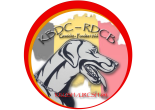     	Keuring exterieur – Jugements exterieur    «  enkel voor Dobermanns in de Africhtingssport «              ZONDAG  16/06/2019  DIMANCHEwww.dobermannclub.be                   Op het terrein van kringgroep/au terrain du cercle “DENDER &SCHELDE”       ’T  SLOT  - 9290  UITBERGEN Km/Juge :  Mhr J. Vanlerberghe  of Mevr Vermeire M Aanvang/Début: 10.00 h.  Belangrijk: Honden gecoupeerd aan de oren op/ na 01/10/2001 - Honden gecoupeerd aan de staart op/na 01/01/2006 kunnen niet deelnemenImportant : Les chiens coupés aux oreilles sur/après 01/10/2001- Les chiens coupés aux queue sur/après 01/01/2006 sont INTERDITS  de participerNaam van de hond / Nom du chien : ……………………………………………………………................Stamboom / Pédigrée :……………………..     Geb. datum / Date de naissance : ……………………………HD /……… Kleur / Couleur : …………..………… Geslacht / Sexe : ………..…  /Chip : …………….……………………................Vader / Père : …………………………………………………….……………………..……………………………………Moeder / Mère : ………………………………………………………..;……………………………………………………Fokker / Producteur :  ………………………………………….……………………………………………………………Eigenaar / Propriétaire : …………………………………………………………………………...………………………Adres / Adresse : ……………………………………………………………..………………………………………………E-mail adres/adresse : ………………………………………….………………. Tel : ………..…………………………….Originele stamboom +HD resultaat  meebrengen – Pedigree original +HD resultat à emporter -    Onherroepelijke sluiting/clôture: 01/06/2019 Inschrijvingen aan: Christophe De Brabanter – Kleinderbeek , 30 , 9320 – Nieuwerkerken                                    Inscriptions à                                      Tel.    053 83 61 29              E-mail :  cdebrabanter@gmail.com,                Betaling/Payements : Bedrag/Montant  € 25.00 sur/op  KBDC – RDCB  – BELFIUS   rek.nr.  :                BE 75 7755 9696 0451    -     BIC – GKCCBEBB      Vermeld de naam van uw hond /Mentionnés le nom du chien  - met/avec Confirmatie – Confirmation Betalingen zijn ten alle tijden verplicht bij inschrijving zelfs indien de hond niet aanwezig is op de dag van de manifestatie !!En renvoyant ce formulaire, il s’engage de payer le droit d’inscription même quand il est absent le jour du manifestation!!Plaats/Datum - Lieu/Date : ….………..……………………………………………………… , .…../..…/ 2019 Handtekening/Signature : ………………………………..…………Ondergetekende wenst in te schrijven voor de “   Confirmatie 2019”Soussigné inscris pour le  “ Confirmation “  2019” Bedrag/Montant : 25,00  €* Kopie stamboom en HD bijvoegen / Ajoutez copie du pédigree et HD                                             Bedrag/Montant : 25,00  €